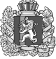 Администрация Орловского сельсоветаДзержинского районаКрасноярского краяПОСТАНОВЛЕНИЕс.Орловка25.05.2021 г.                                                                                                  № 38-пО внесении дополнений в постановление администрации Орловского сельсовета от 07.12.2018 г. № 73-п «Об утверждении Положения об аттестации муниципальных служащих администрации Орловского сельсовета»На основании протеста прокурора Дзержинского района от 26.04.2021 г., заключения по результатам юридической экспертизы муниципального нормативного правового акта, руководствуясь ст. 17 Устава Орловского сельсовета, ПОСТАНОВЛЯЮ:Внести дополнения в Положение акта.1.2  подпункт б) пункта 2.2 раздела 2 положения дополнить словами « с указанием муниципальных служащих, подлежащих аттестации».1.3 в абзаце 1 пункта 2.3 раздела 2 положения  второе предложение изложить в следующей редакции: «Указанным актом определяются состав аттестационной комиссии и порядок ее работы»        абзац 3 пункта 2.3 раздела 2 положения после слов «Для работы       в аттестационной комиссии» дополнить словами «представителем нанимателя (работодателем) далее по тексту. Пункт 2.6 раздела 2 изложить в новой редакции:           В случае временного отсутствия (болезни, отпуска, командировки и других причин) председателя аттестационной комиссии полномочия председателя аттестационной комиссии осуществляет заместитель председателя аттестационной комиссии.В случае временного отсутствия (болезни, отпуска, командировки и других причин) члена аттестационной комиссии, являющегося муниципальным служащим, его полномочия в составе аттестационной комиссии осуществляет лицо, исполняющее обязанности временно отсутствующего муниципального служащего» Пункт 2.10 положения изложить в новой редакции: В графике проведения аттестации указываются:а) наименование структурного подразделения администрации Орловского сельсовета, в котором проводится аттестация;б) список муниципальных служащих, подлежащих аттестации, с указанием замещаемых ими должностей муниципальной службы;в) дата и время, место проведения аттестации;г) дата представления в аттестационную комиссию необходимых документов.         1.7 пункт 3.5 раздела 3 положения изложить в новой редакции: «Обсуждение профессиональных качеств муниципального служащего применительно к его профессиональной деятельности должно быть объективным и доброжелательным»         1.8 Раздел 3 дополнить пунктом 3.6 следующего содержания:  Профессиональная деятельность муниципального служащего оценивается на основе:         а) определения соответствия муниципального служащего квалификационным требованиям по замещаемой должности муниципальной службы;         б) участия муниципального служащего в решении поставленных перед соответствующим органом местного самоуправления, его структурным подразделением, избирательной комиссией муниципального образования задач, сложности выполняемой муниципальным служащим работы, ее эффективности и результативности.       1.9  Пункты 3,6; 3.9; 3.7; 3.8; 3.9; 3.10; 3.11; 3.12; 3.13; 3.14; 3.15; 3.16; 3.20; 3.17; 3.18 следует считать пунктами 3,7; 3.8; 3.9; 3.10; 3.11; 3.12; 3.13; 3.14; 3.15; 3.16; 3.17; 3.18; 3.19; 3.20; 3.21.        2. Опубликовать настоящее постановление в периодическом печатном издании «Депутатские вести» и разместить на официальном сайте администрации Орловского сельсовета.3. Постановление вступает в силу в день, следующий за днем его официального опубликования.   Глава сельсовета                                                                          В.Е.Крапивкин